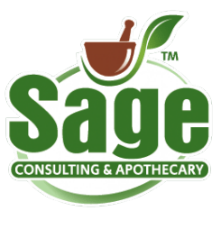 2727 North Tejon StreetColorado Springs, CO  80907719-473-9702833-473-4372888-473-7172 (Fax)Clinic@sagewomanherbs.comCLIENT INTAKE AGREEMENTWe appreciate you taking the time to review this information, complete the enclosed forms and supply us with the items requested below. Please fill out this Personal Health Profile online form prior to your appointment. If you have a distance appointment, please send it at least one day in advance. Provide the following by email if appropriate: Most recent CBC blood work panel and other lab results if relevant to your health issues. PLEASE NOTE: Extensive lab reports can be time-consuming to review and can eat up your time with the herbalist. Therefore, she will need to spend additional time reviewing and charting labs. For that reason, more than 8 pages of labs will incur an additional lab review fee of $45. To avoid this fee, place the pertinent information from each lab test in an excel spread sheet. Or you can simply explain the results from each category of tests in a narrative. (Example: Thyroid tests: On 01/15/18 my TSH was 15. My last TSH test, on 04/01/2020 was 2.4) etc. Please call if you have any additional questions. If you are having a ZOOM, SKYPE or phone consultation, please provide a recent photo of your face, and tongue (tooth brushing is fine, do not scrape tongue please) and unpolished nails if possible.POLICIES AND PROCEDURESIf ZOOM, SKYPE or phone appointment, please fax/email this intake form to us 24 hours in advance of your scheduled appointment. 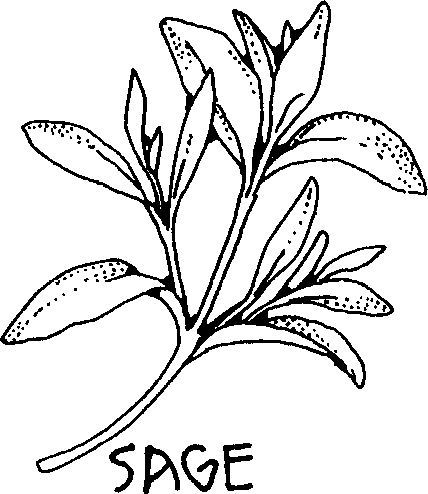 INITIAL CONSULT - WHAT YOU SHOULD EXPECT  Valerie will typically spend an initial 20-30 minutes of your appointment time reviewing the information you have brought in with you. While you wait for her to prepare, she will review your health history, along with any labs or additional materials you have provided. Your practitioner will make nutritional, dietary, lifestyle and other recommendations. You will receive a written protocol, which includes the name and recommended dose of each herbal and nutritional compound.  YOUR PROTOCOL  Valerie typically gets the best results with a combination of very specialized nutritional and herbal supplements and a liquid herbal tincture, custom-blended for you. Dietary and lifestyle changes are essential to true healing and to facilitate the therapeutic response of the natural compounds and herbs. She may recommend exercise, dietary changes or other types of therapy, such as acupuncture or counseling, which may be helpful. Often, you will be encouraged to be still in meditation or prayer on a daily basis. The types of things she recommends are determined by your current health, constitutional evaluation, and your interest.  RECOMMENDED PRODUCTSPart of our service to you is the benefit of our practitioner’s many years of experience and research in the health field. Because of this, her product recommendations are most often brand specific. She is very particular and uses only high-quality products with which she sees consistent, good therapeutic results. We stock a full dispensary of supplements, natural compounds and herbal preparations based on our practitioner’s research and experience. Many of these compounds are not found in health food stores as they are sold to practitioners only. With this consistency in product quality and potency, Valerie is better able to assess your progress.  FOLLOW-UP CONSULTS  These are set per the practitioner’s recommendation and by mutual agreement. Usually, a given protocol is followed for 1 to 3 months. For optimal results, you may need to be reassessed at that time so that appropriate changes can be made to the herbal formulation and nutritional protocol. If you run out of your supplements or tincture between appointments, you should get them refilled in order to continue your progress. You may, of course, schedule a consult prior to your follow-up if you have something in-depth you would like to discuss sooner.  CLIENT QUESTIONSOur highly qualified office staff can answer many of your questions and otherwise act as liaison between clients and Valerie in order to get your questions answered quickly. Please call in your questions to us. She may have her staff call you with answers to your questions if they are straight-forward. Valerie will review all questions and respond within a day or two, or sooner for urgent issues.  ORDERING PROCEDURES  Sage Consulting & Apothecary offers an extensive Apothecary of herbal and nutritional formulations carefully chosen for their quality, purity, potency and clinical effectiveness. In order to receive items on your protocol, we must first receive your order in person, by phone, fax or email.  Call our dispensary direct at 719-473-9702 or toll free at 833-473-4372 or email at clinic@sagewomanherbs.com. CANCELLATION POLICYIf you need to reschedule or cancel your appointment, please notify the office with at least 24 hours advance notice to avoid a cancellation fee.Be advised that you will be charged $60 for a new consult, or $25 for a follow-up, if your scheduled is cancelled with less than 24 hours’ notice.  Thank you for your consideration of the practitioner’s time and of others waiting for appointments.  By placing an “x” in the box above and entering your name, you agree to the Cancellation Policy.INFORMED CONSENT FORMNOTICE TO ALL STUDENTS & CLIENTS  The United States of America currently has no licensing policy in regard to Herbal Medicine, and I, a clinical Herbalist, Valerie Ann Blankenship, am not a licensed Medical Doctor. I do not deal with drugs, nor do I issue a diagnosis or suggest cures.  My purpose is simply to educate my client and/or student and his or her body as to healing by natural processes. I consider herbs and foods to be nutritional assets to health and it is in this way that I offer my advice. Although I personally believe herbs are a part of good health care, I make no claims for their medicinal actions. Any information offered is done so on the basis of research and scientific evidence and traditional uses.  My clients/students agree to make their own choices as to what they do with the educational material they have been offered and are solely responsible for their own decisions and actions.  It is always my suggestion that the client/student should seek out the advice of a licensed health care practitioner whenever they feel it is necessary in regard to their own personal health.  I have read the above statement and I understand and agree with it. My purpose to seeking the advice of Valerie Ann Blankenship is done so for educational and nutritional purposes only.  By placing an “x” in the box above and entering your name, you agree to the Cancellation Policy.CHILD HEALTH PROFILE	 “If you are not ready to alter your way of life, you cannot be healed…” Hippocrates	HEALTH STATUS:	Check each column below where symptoms apply.NOTE: If your child’s healthy history is complex and/or lengthy, please provide a list of dates and health issues here.Additional history with dates or other health related issues you wish to mention. The text box will expand to fit the narrative:  Does your child drink filtered water or tap water?      Filtered  Tap  If you use a filter, what type and/or conditioner do you use?  If delivered or purchased, is it distilled or reverse osmosis? How much water do you drink on a regular basis? 3-Day Diet Journal:List a typical day’s meals:Family History:Check any significant immediate family health history:Name:  Age:  Weight:  Height:  Number and ages of children: Phone #: (HOME)  (CELL) Preference:   Home   CellSkype Address:    Need help setting for a Skype appt?:  Full address:  E-mail Address:   Referred by:  Date of Initial Appointment: Day of Week: Time: KEY AREAS OF PHYSICAL CONCERN:In this section, list your main physical complaints on the lines below and rate them by severity on a scale of 1-10, with 10 being the most severe.  Where is this issue currently?	Have you seen any doctors or other therapists regarding the above health issues?  If yes, please list below:x = sometimes experience          x x = occurs often   	  x x x = major concernx = sometimes experience          x x = occurs often   	  x x x = major concernEyes, Ears, Nose & ThroatEyes, Ears, Nose & Throat Ear aches Hearing loss Eye pains Excessive ear wax Dry/teary eyes Runny nosex = sometimes experience          x x = occurs often   	  x x x = major concernx = sometimes experience          x x = occurs often   	  x x x = major concernUrinary/KidneyUrinary/Kidney Excessive urination Dark circles under eyes Water retention Dark, cloudy urinex = sometimes experience          x x = occurs often   	  x x x = major concernx = sometimes experience          x x = occurs often   	  x x x = major concernSkinSkin Boils Cysts Bruises Pimples Dryness Sores Itchingx = sometimes experience          x x = occurs often   	  x x x = major concernx = sometimes experience          x x = occurs often   	  x x x = major concernRespiratoryRespiratory Difficulty breathing Flu Cough Asthma attacks Sinus congestion Post-nasal drip Frequent colds Sore throat Coldsx = sometimes experience          x x = occurs often   	  x x x = major concernx = sometimes experience          x x = occurs often   	  x x x = major concernGastrointestinalGastrointestinal Belching Indigestion Frequent diarrhea 1 bowel movement/day Constipation 2 bm/day Gas 1 bm/every other day Burning esophagus 2 or less bm/week Ulcers Blood in stools Abdominal pain Light colored stools Abdominal cramps  Black, tarry stoolsx = sometimes experience          x x = occurs often   	  x x x = major concernx = sometimes experience          x x = occurs often   	  x x x = major concernOtherOther Sensitive to tobacco, chemical odors, perfume Tongue coated heavy white/yellow in a.m. Dizziness Itchiness of skin Athlete’s foot, jock rash Listlessness AllergiesAllergiesAllergiesDoes your child have allergies?NoYes, to what? Medication or herb allergiesNoYes, to what? Food allergiesNoYes, to what? HistoryHistoryHistoryHas your child had any operations?NoYes, list with dates Any major injuries/accidents?NoYes, list with dates Antibiotic and Vaccine UseAntibiotic and Vaccine UseFrequency of antibiotic use: Once a month to 2 months Once every 3-6 months Once every 9-12 months Twice in their life Once in their life NeverVaccine use: Stick strictly to doctor recommended vaccine schedule starting at birth. Follow a modified vaccine schedule  Have opted out of vaccinating your child Has your child ever experienced ear infections, fits of screaming, fever or listlessness following a vaccine?Supplements (if you have more supplements than will fit on this form, please email a separate page)Supplements (if you have more supplements than will fit on this form, please email a separate page)Supplements (if you have more supplements than will fit on this form, please email a separate page)Name of supplementDosageUsed for what purpose?MedicationsMedicationsMedicationsName of medicationDosageUsed for what purpose?Dietary HabitsDietary Habits Canned Foods Raw vegetables Fresh vegetables Cooked veggies Red meat/non-organic Desserts Red meat/organic or game Chicken Fruit juice (     cups /day) Agave              Honey  Erythritol         Date sugar Fruits, canned Xylitol Stevia Fruits, fresh White/brown sugar Other sweeteners Salt (list type) Sweet and Low, Nutrasweet, Saccharine or chemical sweeteners Soy/tofu Soft drinks w/ sugar:    /day Tempeh Soft drinks w/ nutrasweet:     /day Butter  Margarine  Buttery-type spread Kombucha; quantity per day  Olive oil.  Coconut oil Avocado oil Kefir or fermented food; quantity per day  Canola, Wesson, Vegetable or Soy Oil  Bread; number of slices per day:     /dayType:     Gluten-free breads:    /day) Nuts.  Quantity is 1 Tablespoon?    ¼ cup?    ½  cup?   More?    Crackers; number of crackers per day:      /day Paleo breads:    /day)Gluten-free crackers:    /day) Chips; number of chips per day:    /day TimeDay 1 Food – Date Beverage(s)Breakfast SnackLunch Snack Dinner Desserts TimeDay 2 Food – Date Beverage(s)Breakfast SnackLunch Snack Dinner Desserts TimeDay 3 Food – Date Beverage(s)Breakfast SnackLunch Snack Dinner Desserts Family HistoryFamily History Diabetes Heart conditions Asthma Epilepsy Cancer Mental illness Thyroid problems Autism PANS PANDAS